CURRICULUM VITAEFAIZAN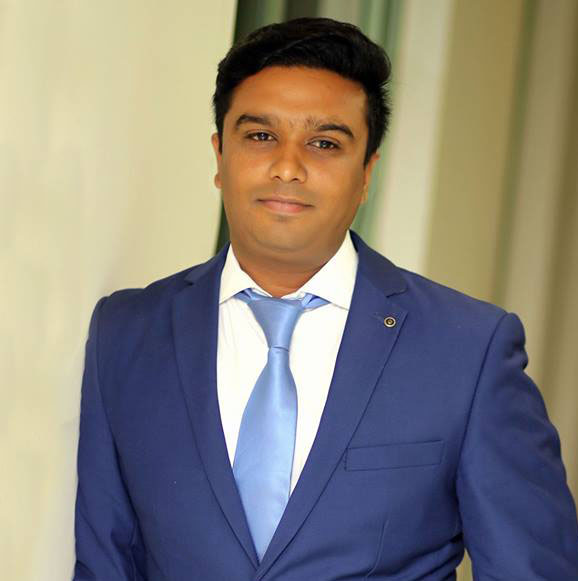 C/o- +971504973598Faizan.377910@2freemail.com Visa Status: Visit visa ObjectiveTo join an organization which helps me to enhance my professional capabilities and knowledge to do better work for the organization and establishes my career.Experience2 Years Working Experience as an Accounts and Operations CoordinatorIn Sites Power Training Institute Sharjah UAEAccountsMaintain Cash Book / Bank BookMaintaining of Accounts Receivable/ Payable and Credit ControlUpdating registrations dailyUpdate and Maintaining stockMonthly Financial StatementInternal AuditDaily Cash/check DepositsMonthly Attendance reportAdministration/ Customer serviceAttending callsAssisting clients Operations Making schedulesEnroll studentsForecastingUpdating students registrations on serverPreparing schedules1 Year 2 months Working experience as an assistant sales and Accountant in Al Burkan Machinery and Heavy Equipment, Dubai.Maintaining of cash book/bankbook/bank reconciliation statementMaintaining of accounts receivable, accounts payable and credit controlPreparing and updating sales accounts and cash controlUpdate and maintain stockMonthly Financial StatementInternal AuditAcademic RecordMBA (Finance) 2012MajorFinancial AccountingFinancial Statement analysisFinancial ManagementPrinciple of ManagementAcademic RecordB.Com IT (2008)University of Punjab – Pakistan.MajorCost AccountingFinancial AccountingAdvance AccountingCommerce BankingAcademic RecordI.C.S (2005)(Mathematics/Physics/Computer Science)Government SIIT College of Commerce, Sialkot.Board of Intermediate & Secondary Education, Gujranwala.Short CoursesBusiness English Intermediate (2015)Three-month short course for Business English.International Computer Driving License (ICDL 2015)Three Month short course for International Computer Driving License.InternshipSix to eight weeks internship in Soneri bankDistrict: Sialkot. PakistanAddress: Main branch Shahab Pura road.2 months of Internship in Starpak martial art and gloves PvtLtd. As a billing assistant in theaccounts department.Wazirabad road Sialkot.Computer SkillsICDL Certified TesterProficient in M.S. Word, M.S. Excel, M.S. PowerPoint Quick book, Peachtree, Tally Accounting softwareAssembling Win 2007, Windows 8, Windows 10Internet Browsing & E-mailingTyping Speed 27TO 35 WPMICDL Certified  ICDL Certified Tester (2015)Personal InformationDate of birth: 		14-JAN-1987Marital Status:		SingleReligion: 			IslamNationality: 			PakistaniInterests/ActivitiesComputerAccounting studyTravelingSocial ActivitiesReferencesWill be furnished on demand.